.Music On:-  iTunes and  Amazon.No Tags or Restarts.Sect:1    Rock Fwd Right - Rec Left ½ Turn Shuffle - Rock Back Left - Rec Right - Shuffle Fwd LSect:2      Figure of 8 Grapevine with ¼ Turn.Sect 3:     Right Chasse & Back Rock -  Side, Behind - ½  Turn -  Scuff.Sect 4:      Right Chasse & Back Rock -  Step, Pivot 1/2 Turn - Step Hold / Clap.Teaching Beginners a figure of 8 + Side Shuffles with ½ turn.Happy Dancing !!Last Update - 31 July 2019Stuck In Stupidville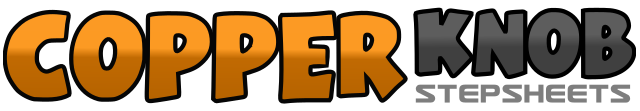 .......Count:32Wall:4Level:Beginner.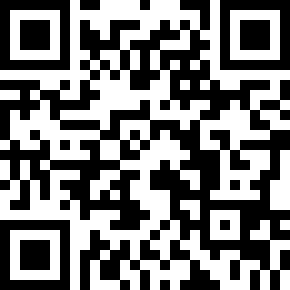 Choreographer:Ron Bloye (UK) - July 2019Ron Bloye (UK) - July 2019Ron Bloye (UK) - July 2019Ron Bloye (UK) - July 2019Ron Bloye (UK) - July 2019.Music:Stupidville - Cash On Delivery : (CD: Echoes of Leaving)Stupidville - Cash On Delivery : (CD: Echoes of Leaving)Stupidville - Cash On Delivery : (CD: Echoes of Leaving)Stupidville - Cash On Delivery : (CD: Echoes of Leaving)Stupidville - Cash On Delivery : (CD: Echoes of Leaving)........1 - 2Rock Forward on Right - Recover on Left.3&4Half Turn Shuffle over Right Shoulder Right - Left.- Right(6.00)5 - 6Rock Back Left - Recover on  Right.7&8Shuffle Forward Left - Right - Left.1 - 2Step Right to Side - Step Left Behind Right.3 - 4Step Right ¼ turn Right - Step Left Forward.5 - 6Pivot ½ Turn Right on Right - Step Left ¼ Turn to Right.7 - 8Step Right Behind Left - Step Left ¼  to Left.(3.00).1&2Step Right to Right Side, Close Left Beside Right, Step Right to Right Side.3 - 4Rock Back on Left Slightly - Left Behind Right, Recover Forward onto Right.5 - 6Step Left to Left side, Step Right behind Left.7 - 8½ Turn Left Stepping Onto Left Foot - Scuff Right Diagonally Forward. [9.00].1&2Step Right To Right Side - Close Left Beside Right - Step Right To Right.3 - 4Rock Back On Left - Recover Forward Onto Right.5 - 6Step Forward Left - Pivot ½ Turn On Right.7 - 8Step Forward on Left - Hold Right & Clap.[3.00].